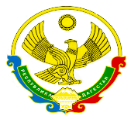 РЕСПУБЛИКА ДАГЕСТАНМУНИЦИПАЛЬНОЕ КАЗЕННОЕ ОБЩЕОБРАЗОВАТЕЛЬНОЕ УЧРЕЖДЕНИЕ «АВЕРЬЯНОВСКАЯ СРЕДНЯЯ ОБЩЕОБРАЗОВАТЕЛЬНАЯ ШКОЛА»368814   с.Аверьяновкаschool_aver@mail.ruСПРАВКАо проведении мероприятия.Каникулы для детей - это возможность отдохнуть от школы, от уроков, а для родителей-это время беспокойства и волнений: с кем их ребенок, чем он занят? Именно в дни школьных каникул многие дети остаются без ненадлежащего присмотра и рискуют попасть в неприятную историю, а то и опасную ситуацию. В связи с этим инспектором ПДН Новиковым В.С. проведена беседа с детьми, о том, как важно знать и соблюдать правила пожарной безопасности. Не подходить близко к оголенным проводам и электрическим трансформаторам, не играется с спичками и зажигалками, о том, как важно знать и соблюдать правила дорожного движения и как необходимо вести себя на дороге, улице и в транспорте; разъяснено такие понятия как "дорога", "пешеходный переход", "светофор", разбирать различные ситуации, в которых могут оказаться дети, нарушающие Правила дорожного движения. Запрещается детям одним выбегать или выезжать на перекресток, переходить дорогу необходимо вместе с родителями. Запрещается играть у проезжей части с мячом и кататься с горок там, где внизу проезжают автомобили. Взрослые обязаны не допускать купание детей в неустановленных местах, плавание с использованием не приспособленных для этого средств (предметов). Безопасность детей на водных объектах обеспечивается правильным выбором и оборудованием места купания, систематической разъяснительной работой с детьми о правилах поведения на водных объектах и соблюдении мер предосторожности.Нельзя устраивать в воде игр, связанных с захватами в пылу азарта вы можете послужить причиной того, что партнер вместо воздуха вдохнет воду и потеряет сознание. Учиться плавать дети могут только под контролем взрослых. Опасно прыгать (нырять) в воду в неизвестном месте - можно удариться головой о грунт, корягу, сваю и т.п., сломать шейные позвонки, потерять сознание и погибнуть.           Правила безопасного поведения на воде:Купайся только в специально оборудованных местах. Не нырять в незнакомых местах. Не заплывать за буйки. Не хватать друг друга за руки и ноги во время игр на воде. Не умеющим плавать купаться только в специально оборудованных местах глубиной не более 1,2 метра. 